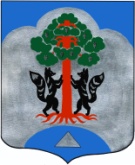 Администрациямуниципального образования Сосновское сельское поселениемуниципального образования Приозерский муниципальный районЛенинградской областиПОСТАНОВЛЕНИЕот 25 июня 2018 года                                                                                                                             № 492Об утверждении Порядка осуществления антикоррупционного мониторинга на территории муниципального образования Сосновское сельское поселение муниципального образования Приозерский муниципальный район Ленинградской области В соответствии с Федеральными законами от 06.10.2003 г. № 131-ФЗ «Об общих принципах организации местного самоуправления в Российской Федерации» и от 25.12.2008 г. №273-ФЗ «О противодействии коррупции», законом Ленинградской области 
от 17.06.2011 г. № 44-оз «О противодействии коррупции в Ленинградской области», Уставом муниципального образования   ПОСТАНОВЛЯЕТ:1. Утвердить Порядок осуществления антикоррупционного мониторинга на территории МО Сосновское сельское поселение МО Приозерский муниципальный район Ленинградской области согласно приложению.2. Настоящее Постановление подлежит официальному опубликованию официальном сайте администрации МО Сосновское сельское поселение МО Приозерский муниципальный район Ленинградской области и вступает в силу на следующий день после его официального опубликования.3. Контроль за исполнением настоящего постановления оставляю за собой.Приложение:      Порядок осуществления антикоррупционного мониторинга на территории МО Сосновское сельское поселение МО Приозерский муниципальный район Ленинградской области на .    Глава администрации МО Сосновское сельское поселение                                                                              С.М. МиничИсп.: Савраева Е.Я.тел.: 61-370Разослано: Дело-2, прокуратура-1 ,                                                                                                                                                              Утвержден постановлениемадминистрации МО Сосновское сельское поселение № 492 от 25.06.2018 г.ПОРЯДОКпроведения антикоррупционного мониторинга на территории муниципального образования Сосновское сельское поселение муниципального образования Приозерский муниципальный район Ленинградской области.Статья 1. Общие положения 1. Порядок проведения антикоррупционного мониторинга на территории муниципального образования Сосновское сельское поселение муниципального образования Приозерский муниципальный район Ленинградской области (далее – Порядок) разработан в соответствии с Федеральным законом от 25.12.2008 № 273-ФЗ «О противодействии коррупции», Федеральным законом от 02.03.2007 № 25-ФЗ «О муниципальной службе в Российской Федерации», Областным законом Ленинградской области от 17.06.2011 
№ 44-оз «О противодействии коррупции в Ленинградской области» и определяет порядок осуществления антикоррупционного мониторинга на территории муниципального образования Сосновское сельское поселение муниципального образования Приозерский муниципальный район Ленинградской области. 2. Настоящий Порядок устанавливает последовательность действий по проведению антикоррупционного мониторинга в муниципальном образовании Сосновское сельское поселение муниципального образования Приозерский муниципальный район Ленинградской области (далее – МО Сосновское сельское поселение), а также определяет перечень сведений, показателей и информационных материалов антикоррупционного мониторинга.3. Антикоррупционный мониторинг (далее – мониторинг) – периодическое наблюдение, анализ и оценка коррупции, коррупциогенных факторов и проявлений, а также мер по реализации органами местного самоуправления муниципального образования Сосновское сельское поселение муниципального образования Приозерский муниципальный район Ленинградской области (далее – ОМС МО Сосновское сельское поселение) антикоррупционной политики, в том числе реализации антикоррупционной программы в МО Сосновское сельское поселение МО Приозерский муниципальный район Ленинградской области, утвержденной постановлением администрации МО Сосновское сельское поселение № 476 от 21.06.2018 г. «Об утверждении «Программы противодействия коррупции в администрации муниципального образования Сосновское сельское поселение муниципального образования Приозерский муниципальный район Ленинградской области на 2018-2020 годы».4. Антикоррупционный мониторинг проводится путем сбора информации, анализа документов, проведения опросов, обработки и анализа полученных данных с целью оценки состояния коррупции, коррупциогенных факторов и результативности мер противодействия коррупции.5. Антикоррупционный мониторинг проводится межведомственной рабочей группой для организации и проведения антикоррупционного мониторинга. Антикоррупционный мониторинг проводится не реже одного раза в полугодие.6. Результаты антикоррупционного мониторинга являются основой для разработки проектов планов (программ) противодействия коррупции, используются в правотворческой и правоприменительной деятельности.Статья 2. Основные понятия, используемые в настоящем ПорядкеДля целей настоящего Порядка используются понятия, установленные Федеральным законом от 25.12.2008 № 273-ФЗ «О противодействии коррупции», а также:Комиссия по организации и проведению антикоррупционного мониторинга – рабочая группа, создаваемая Постановлением администрации МО Сосновское сельское поселение из числа представителей ОМС МО Сосновское сельское поселение.Результаты работ по антикоррупционному мониторингу - зафиксированные в печатном виде и на электронных носителях:- обобщенная или структурированная аналитическая информация (отчеты) о результатах, осуществленных в ходе проведения антикоррупционных мероприятий;- базы данных (статистическая отчетность, массивы анкет и др.).Статья 3. Цели антикоррупционного мониторинга1. Своевременное приведение муниципальных правовых актов ОМС МО Сосновское сельское поселение в соответствие с действующим законодательством.2. Обеспечение разработки и реализации планов и программ противодействия коррупции путем учета коррупционных правонарушений и коррупциогенных факторов, проведения опросов и иных мероприятий с целью получения информации о проявлениях коррупции.3. Обеспечение оценки эффективности мер, реализуемых посредством планов и программ противодействия коррупции.Статья 4. Задачи антикоррупционного мониторинга1. Определение сфер деятельности в МО Сосновское сельское поселение с высокими коррупционными рисками.2. Выявление причин и условий, способствующих коррупционным проявлениям в МО Сосновское сельское поселение.3. Оценка влияния реализации антикоррупционных мер на коррупционную обстановку в МО Сосновское сельское поселение.4. Выявление ключевых направлений повышения эффективности деятельности по противодействию коррупции, упреждению возможностей возникновения и действия коррупциогенных факторов и формирования антикоррупционного общественного мнения.5. Прогнозирование возможного развития коррупционной обстановки в зависимости от тенденций социально-экономической и общественно-политической ситуации в МО Сосновское сельское поселение.6. Информирование органов государственной власти Ленинградской области, органов местного Приозерского муниципального района, ОМС МО Сосновское сельское поселение и населения о реальном состоянии дел в работе дел в работе по противодействию коррупции в МО Сосновское сельское поселение.Статья 5. Основные этапы антикоррупционного мониторинга1. Образование комиссии по организации и проведению антикоррупционного мониторинга.2. Утверждение на заседании комиссии плана проведения антикоррупционного мониторинга.3. Разработка форм опросных листов социологического исследования для:- граждан;- предпринимателей;- муниципальных служащих.4. Разработка методики учета и проведения результатов социологического исследования.5. Проведение анализа статистических данных ОМВД России по Приозерскому району Ленинградской области (по согласованию) о преступлениях коррупционного характера.6. Проведение мониторинга средств массовой информации по публикациям антикоррупционной тематики.7. Проведение анализа данных ОМС МО Сосновское сельское поселение о результатах проведения антикоррупционной экспертизы нормативных правовых актов и их проектов.8. Проведение анализа данных ОМС МО Сосновское сельское поселение о результатах проверок соблюдения муниципальными служащими запретов и ограничений, связанных с муниципальной службой.9. Проведение анализа выполнения плана мероприятий по противодействию коррупции в МО Сосновское сельское поселение, антикоррупционной программы МО Сосновское сельское поселение.10. Оценка результатов социологического исследования и аналитических материалов, подготовленных в ходе проведения антикоррупционного мониторинга.11. Оценка эффективности реализации антикоррупционных мер.12. Подготовка сводного отчета о результатах проведения антикоррупционного мониторинга.13. Выработка на основе результатов антикоррупционного мониторинга предложений по повышению эффективности деятельности ОМС МО Сосновское сельское поселение в сфере противодействия коррупции.14. Рассмотрение результатов антикоррупционного мониторинга на заседании комиссии по противодействии коррупции.15. Направление информации о результатах антикоррупционного мониторинга в Совет депутатов МО Сосновское сельское поселение.Статья 6. Проведение антикоррупционного мониторингаПри проведении антикоррупционного мониторинга осуществляется сбор информации следующего характера:1) о состоянии работы по планированию мероприятий антикоррупционной направленности и организации их исполнения Администрацией МО Сосновское сельское поселение;2) о состоянии работы по проведению антикоррупционной экспертизы муниципальных нормативных правовых актов и проектов муниципальных нормативных правовых актов ОМС МО Сосновское сельское поселение;3) о соблюдении квалификационных требований для замещения должностей муниципальной службы;4) о соблюдении ограничений и запретов, связанных с прохождением муниципальной службы;5) о соблюдении требований к служебному поведению муниципальных служащих;6) о соблюдении лицами, замещающими муниципальные должности, обязанностей по представлению сведений о доходах, расходах, об имуществе и обязательствах имущественного характера;7) о работе комиссии по соблюдению требований к служебному поведению муниципальных служащих и урегулированию конфликтов интересов;8) о проведении профессиональной подготовки, переподготовки, повышения квалификации лиц, замещающих муниципальные должности;9) о совершенствовании работы кадровых служб и повышении ответственности должностных лиц за непринятие мер по устранению причин и условий, способствующих развитию коррупции;10) о результатах реализации отдельных государственных полномочий, которыми наделены ОМС МО Сосновское сельское поселение;11) об обеспечении доступа граждан к информации о деятельности ОМС МО Сосновское сельское поселение;12) об обеспечении добросовестности, открытости, добросовестной конкуренции и объективности при осуществлении закупок товаров, работ, услуг для обеспечения муниципальных нужд;13) о реализации мероприятий, направленных на совершенствование порядка использования муниципального имущества, а также порядка передачи прав на использование такого имущества и его отчуждения;14) об оценке эффективности, результативности, правомерности (законности) и целевого характера использования бюджетных средств ОМС МО Сосновское сельское поселение;15) о реализации мероприятий, направленных на использование современных механизмов предоставления муниципальных услуг;16) о результатах опроса общественного мнения в отношении качества предоставления населению муниципальных услуг Администрацией МО Сосновское сельское поселение и наличия (отсутствия) в процедуре оказания муниципальных услуг коррупциогенных факторов;17) о практике рассмотрения Администрацией МО Сосновское сельское поселение обращений граждан и юридических лиц, в том числе содержащих сведения о коррупционных правонарушениях;18) о формах и результатах участия общественных объединений, граждан в противодействии коррупции;19) о признаках коррупционных правонарушений, выявленных в Администрации МО Сосновское сельское поселение, а также о фактах привлечения к ответственности лиц, замещающих должности муниципальной службы;20) об организации и результатах проведения антикоррупционной пропаганды.Статья 7. Формы и методы проведения антикоррупционного мониторингаАнтикоррупционный мониторинг проводится в форме социологического опроса (анкетирования) населения, предпринимателей, муниципальных служащих, мониторинга средств массовой информации, анализа статистических сведений ОМВД России по Приозерскому району Ленинградской области (по согласованию), а также анализа данных, содержащих сведения, характеризующие состояние антикоррупционной деятельности ОМС МО Сосновское сельское поселение.При проведении антикоррупционного мониторинга используются:- методы социологических исследований;- системный метод;- синтетический и аналитический методы.Статья 8. Основные функции комиссии по организации и проведению антикоррупционного мониторингаКомиссия по организации и проведению антикоррупционного мониторинга:1. Разрабатывает основные направления, задачи и методы проведения работ по изучению общественного мнения населения МО Сосновское сельское поселение о наиболее коррупционных сферах деятельности МО Сосновское сельское поселение и оценке эффективности антикоррупционных мер.2. Обеспечивает организацию и проведение социологического опроса граждан, предпринимателей, а также муниципальных служащих.3. Проводит анализ статистической и иной информации ОМВД России по Ленинградской области в Гатчинском районе о степени распространенности коррупционных проявлений в деятельности ОМС МО Сосновское сельское поселение.4. Проводит на основе результатов социологического опроса граждан, предпринимателей, муниципальных служащих, мониторинга средств массовой информации Ленинградской области, Приозерского муниципального района, МО Сосновское сельское поселение и статистических сведений ОМВД России по Ленинградской области в Приозерском районе анализ эффективности осуществляемых антикоррупционных мер.5. Вырабатывает предложения по внесению изменений в перечень сфер деятельности в МО Сосновское сельское поселение с высокими коррупционными рисками.6. Готовит сводный отчет о результатах проведения антикоррупционного мониторинга и вносит его на рассмотрение в ОМС МО Сосновское сельское поселение.7. Вырабатывает предложения по повышению эффективности деятельности ОМС МО Сосновское сельское поселение в сфере противодействия коррупции.Статья 9. Результаты антикоррупционного мониторинга1. Полученная комиссией информация анализируется, обобщается и оформляется в виде заключения. Заключение с предложениями по повышению эффективности деятельности ОМС МО Сосновское сельское поселение в сфере противодействия коррупции направляется в комиссию по противодействию коррупции в Администрации МО Сосновское сельское поселение. 2. Заключение рассматривается на заседании комиссии по противодействию коррупции в Администрации МО Сосновское сельское поселение не позднее пяти рабочих дней со дня получения заключения.После рассмотрения на заседании комиссии по противодействию коррупции в Администрации МО Сосновское сельское поселение заключение о результатах антикоррупционного мониторинга представляется Главе администрации МО Сосновское сельское поселение для его утверждения.3. Заключение о результатах проведения антикоррупционного мониторинга на территории МО Сосновское сельское поселение, утвержденное Главой администрации МО Сосновское сельское поселение, доводится до сведения граждан посредством размещения в информационно-телекоммуникационной сети «Интернет» на официальном сайте Администрации МО Сосновское сельское поселение и публикуется в официальном печатном органе - газете «Сосновский вестник».Статья 10. Основные источники информации, используемые при проведении антикоррупционного мониторинга1. Данные официальной статистики ОМВД России по Приозерскому району Ленинградской области об объеме и структуре преступности коррупционного характера в деятельности ОМС МО Сосновское сельское поселение.2. Информационно-аналитические материалы ОМВД России по Приозерскому району, характеризующие состояние и результаты противодействия коррупции в ОМС МО Сосновское сельское поселение.3. Материалы социологических опросов населения по вопросам взаимоотношений граждан с органами, осуществляющими регистрационные, разрешительные и контрольно-надзорные функции, выявления наиболее коррупционных сфер деятельности и оценки эффективности реализуемых антикоррупционных мер.4. Материалы социологических опросов предпринимателей по вопросам их взаимоотношений с контролирующими и другими муниципальными органами МО Сосновское сельское поселение.5. Результаты мониторинга средств массовой информации по публикациям антикоррупционной тематики.6. Материалы независимых опросов общественного мнения, опубликованные в средствах массовой информации.7. Информация ОМС МО Сосновское сельское поселение о результатах проведения антикоррупционной экспертизы нормативных правовых актов и их проектов.8. Информация ОМС МО Сосновское сельское поселение о результатах проверок соблюдения муниципальными служащими запретов и ограничений, связанных с муниципальной службой.9. Информация ОМС МО Сосновское сельское поселение о мерах, принимаемых по предотвращению и урегулированию конфликта интересов на муниципальной службе.10. Материалы обобщения положительного опыта работы по противодействию коррупции, имеющегося в других муниципальных образованиях Ленинградской области.